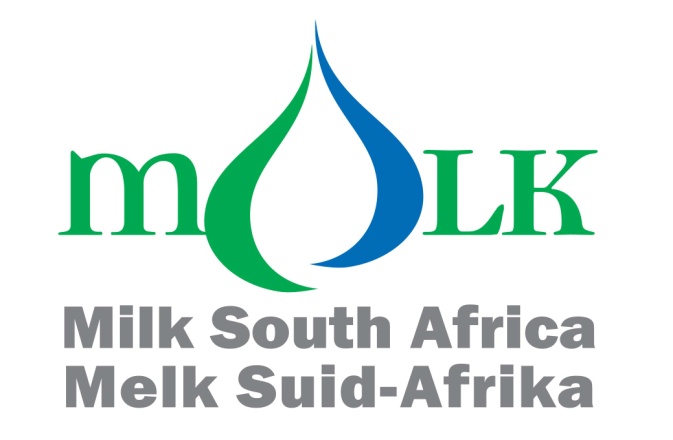 HIGHLIGHTS OF THE ATTACHED ANALYSES OF THE IMPORTS AND EXPORTS OF DAIRY PRODUCTS UP TO SEPTEMBER 2022Imports and exports of dairy products up to September 2022This report was compiled by the Office of SAMPRO and forms part of the Industry Information Project of Milk SA. The purpose of the project is to make market signals available to members and other interested parties, which is a pre-requisite for effective competition, as envisaged by the Competition Act. All reports compiled by the Office of SAMPRO and all activities of the Industry Information Project of Milk SA, are designed and implemented in accordance with the Competition Act.INTRODUCTIONThe imports and exports figures of dairy products for January to September 2022, were recently released by SARS. In this document, a brief analysis of imports and exports is provided per tariff heading.  The estimated imports and exports in 2022, are calculated based on the assumption that the levels of the imports and exports recorded in the first 6 months of 2022, will be maintained during the rest of 2022.  Estimates regarding future imports based on historic import figures should be viewed with caution as the pattern of imports (distribution per month of total import and export during a year) in different years differ meaningfully.  The patterns of imports and exports within each year (the distribution per month of the total imports and exports of the year) are indicated in Annexure B.  IMPORTSThe indices of the mass of imports in the years 2015 to 2022 are indicated in Table 1. The mass of imports is indicated in Annexure A.Table 1: Indices of the mass of imports per tariff heading (2002=100)Table 1, indicates that:The mass of imports in 2020, was 19.9 percent lower than in 2019.  The decrease from 2019 to 2020, was due to the decrease in imports of three of the six categories of dairy products; The mass of imports in 2021, was 24.8 percent higher than in 2020, and 0.03 percent higher than in 2019.  The increase from 2020 to 2021, was due to the increase in imports of two of the six categories of dairy products; andThe estimated mass of imports in 2022, is 27.9 percent lower than in 2021.  The decrease from 2021 to 2022, is due to the decrease in imports of four of the six categories of dairy products.In Table 2, the mass of imports in January to September 2022, is compared with the mass of imports in January to September 2021.     Table 2: Imports from January to September 2022 and January to September 2021The mass of imports of whey (04.04) and butter (04.05) is higher in January to September 2022, than in January to September 2021, while the mass of the other four products is lower.Table 3, indicates the indices of the average free on board (f.o.b.) import prices in the years 2015 to 2021 and in January to September 2022.  Table 3: Indices of the average f.o.b. import prices per tariff heading (2002=100)Table 3, indicates that:The average import prices of five of the six categories of dairy products in 2020, were higher than in 2019; The average import prices of five of the six categories of dairy products in 2021, were lower than in 2020; andThe average import prices (January to September) of all six categories of dairy products in 2022, are higher than in 2021; Table 4, indicates the average f.o.b. prices of the imported dairy products in the years 2015 to 2021 and January to September 2022.Table 4: Average f.o.b. import prices per tariff headingThe average import prices of all the six different categories of dairy products increased from 2021 to 2022 (January to September), as follows:04.01		   43.2 percent; 04.02 		   25.0 percent;04.03		   39.0 percent; 04.04		     3.2 percent;04.05		   28.3 percent; and04.06		   20.4 percent.EXPORTSThe indices of the mass of exports in the years 2015 to 2022, are indicated in Table 5. The mass of exports is indicated in Annexure A.Table 5: Indices of the mass of exports per tariff heading (2002=100)Table 5, indicates that:The mass of exports in 2020, was 3.7 percent higher than in 2019. The increase was due to the increases in exports of four of the six categories of dairy products; The mass of exports in 2021, was 9.2 percent higher than in 2020 and 13.2 percent higher than in 2019. This increase was due to the increase in exports of four of the six categories of dairy products; andThe estimated mass of exports in 2022, is 0.9 percent lower than in 2021 and 8.2 percent higher than in 2020. This decrease is due to the decrease in exports of four of the six categories of dairy products.In Table 6, the mass of exports in January to September 2022, is compared with the mass of exports in January to September 2021.        Table 6: Exports from January to September 2022 and January to September 2021Table 6, indicates that the mass of exports of four of the six categories of dairy products is lower in January to September 2022, than in the same months of 2021. The mass exports that was higher is concentrated milk (04.02) and cheese (04.06). Table 7, indicates the indices of the average f.o.b. prices in the years 2015 to 2021 and in January to September 2022, of the exports of the six categories of dairy products.  Table 7: Indices of average f.o.b. export prices per tariff heading (2000 =100)Table 7, indicates that:The average prices of exports of five of the six categories of dairy products in 2020, were higher than in 2019; andThe average prices of exports of five of the six categories of dairy products in 2021, were higher than in 2020.The average prices (January to September) of exports of five of the six categories of dairy products in 2022, are higher than in 2021.The average f.o.b. export prices in the years 2015 to 2021 and January to September 2022, are indicated in Table 8. Table 8: Average f.o.b. export prices per tariff headingThe average export prices of five of the six different categories of dairy products increased from 2021 to January to September 2022, as follows:04.01		  13.4 percent;04.02		  20.8 percent;04.04		  69.0 percent; 04.05		    9.1 percent; and04.06		  10.2 percent.The average export price of one of the six different categories of dairy products decreased from 2021 to January to September 2022, as follows:04.03		    9.7 percent.RATIO BETWEEN IMPORTS AND EXPORTSThe mass of imports as a percentage of the mass of exports of dairy products by South Africa, is a highly aggregated indication of the industry’s international competitiveness. The ratios between the mass of imports and exports of the six categories of dairy products from 2015 to 2021, and estimated figures in respect of 2022, are indicated in Table 9.Table 9: Mass of imports as a percentage of the mass of exportsAs indicated in Table 9:The ratio between the imports and exports in 2020, in respect of three of the six categories of dairy products, namely milk and cream (04.01), whey (04.04) and cheese (04.06) was lower than in 2019; The ratio between the imports and exports in 2021, in respect of three of the six categories of dairy products, namely buttermilk powder and yoghurt (04.03), whey (04.04) and butter (04.05) was lower than in 2020; The ratio between the imports and exports in 2022, in respect of four of the six categories of dairy products, namely (04.01), concentrated milk (04.02), buttermilk powder and yoghurt (04.03) and cheese (04.06) is lower than in 2021, andIn 2022, the mass of exports of two of the six categories of dairy products, namely (04.01) milk and cream and (04.03) buttermilk and yoghurt exceed the mass of imports.EXPOSURE OF THE SOUTH AFRICAN DAIRY INDUSTRY TO FOREIGN COMPETITIONThe sum of the mass of the imports and exports of dairy products by South Africa, is a highly aggregated indication of the exposure of the South African dairy industry to foreign competition, and this is indicated in Table 10.  Table 10: Mass of imports and exports (2002=100)From Table 10, it is clear that the exposure to foreign competition of the South African dairy industry:Was in 2020, the second lowest in the 9 years from 2012 to 2020; Was in 2021, the third highest in the 10 years from 2012 to 2021; andIs in 2022, the lowest in the 11 years from 2012 to 2022.In Table 11, the mass of total sales of the different dairy products to the Southern African Customs Union (SACU) member states, namely Botswana, eSwatini, Lesotho and Namibia (BeLN countries) in the period January to September 2022, is compared to the mass of the exports in January to September 2022 by South Africa to other countries.  Sales by South Africa to the other members of SACU, are not classified by SARS as exports.Table 11: Mass of sales to the BeLN countries compared to exports outside of SACU from January to September 2022Table 11, indicates that:The mass of the total sales of dairy products by South Africa to the BeLN countries from January to September 2022, exceeds the mass of exports.  (Exports are sales to destinations outside SACU); andThe mass of the sales by South Africa to members of SACU, of all six categories of dairy products from January to September 2022, exceeds the mass of exports by South Africa. MARIETJIE LE ROUXDE WET JONKERALWYN P KRAAMWINKEL31 January 2023Annexure AAnnexure BMASS OF IMPORTS AND EXPORTS PER MONTH OF SELECTED DAIRY PRODUCTS BY SOUTH AFRICA1)Graph 1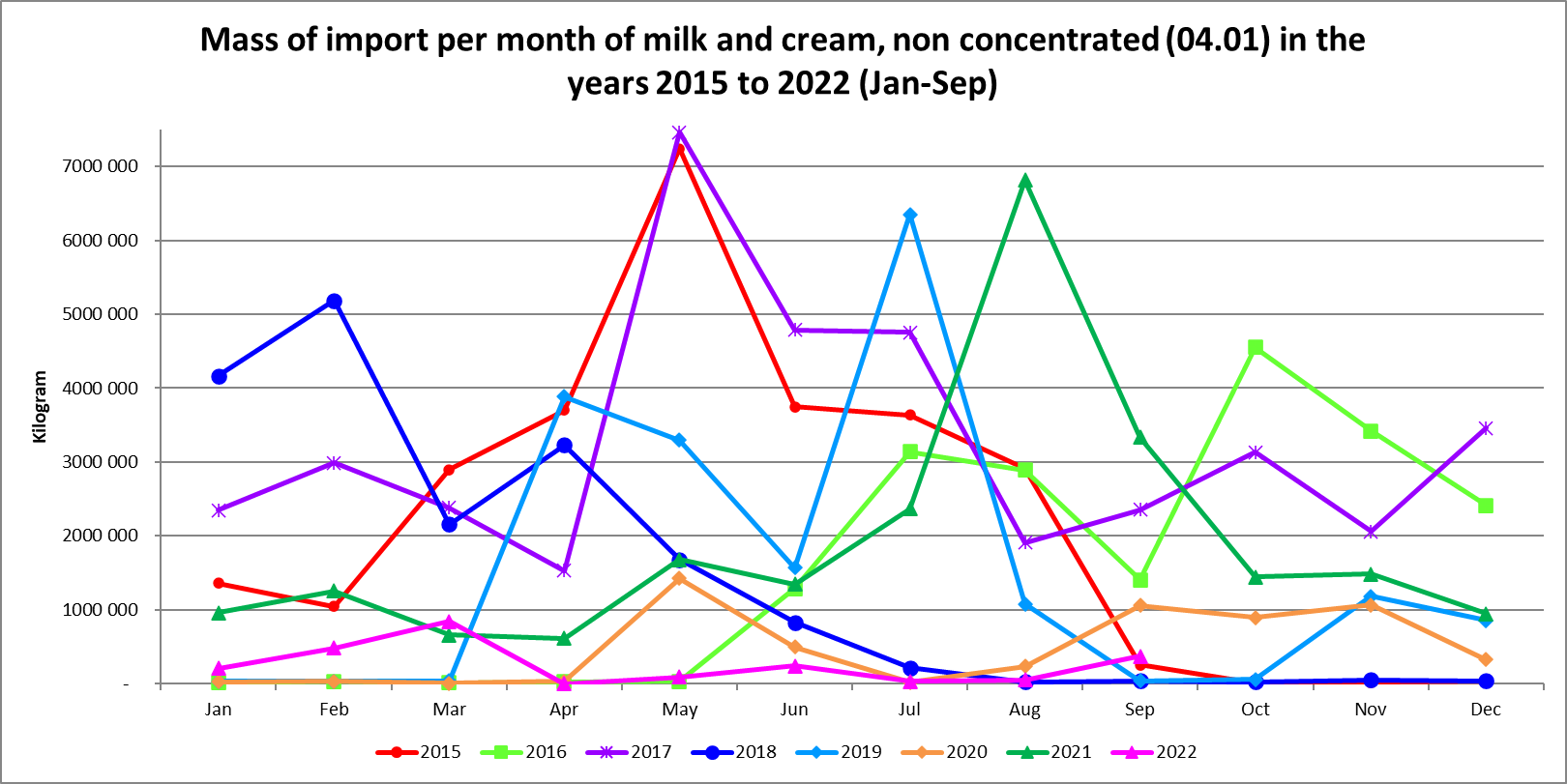 Table 1Highest and lowest imports per month of milk and cream, non-concentrated (04.01) in the years 2015 to 2022 (Jan – Sep) Graphs prepared by the Office of SAMPRO based on information obtained from SARS.Graph 2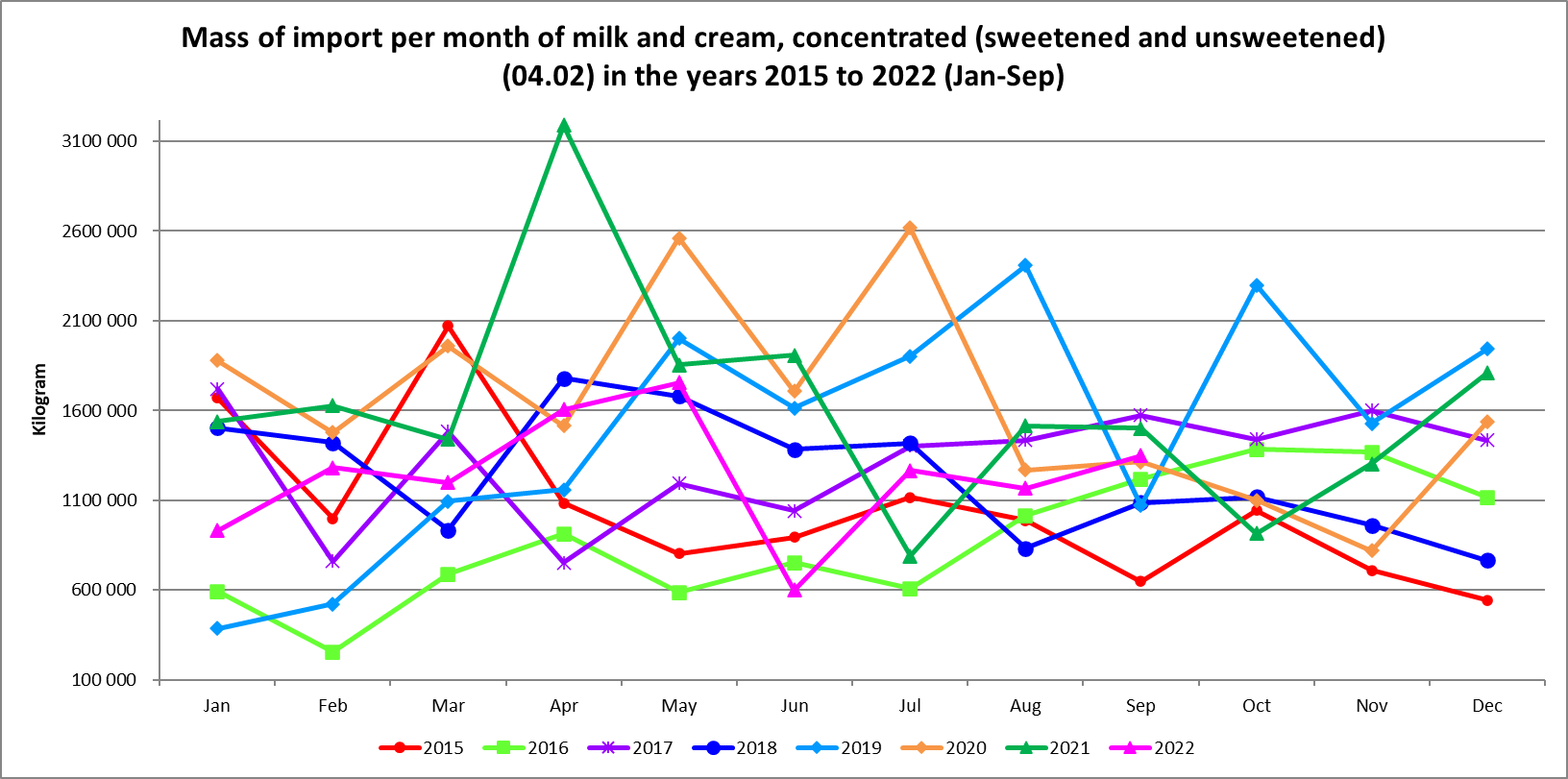 Table 2Highest and lowest imports per month of milk and cream, concentrated (sweetened and unsweetened) (04.02) in the years 2015 to 2022 (Jan – Sep) Graph 3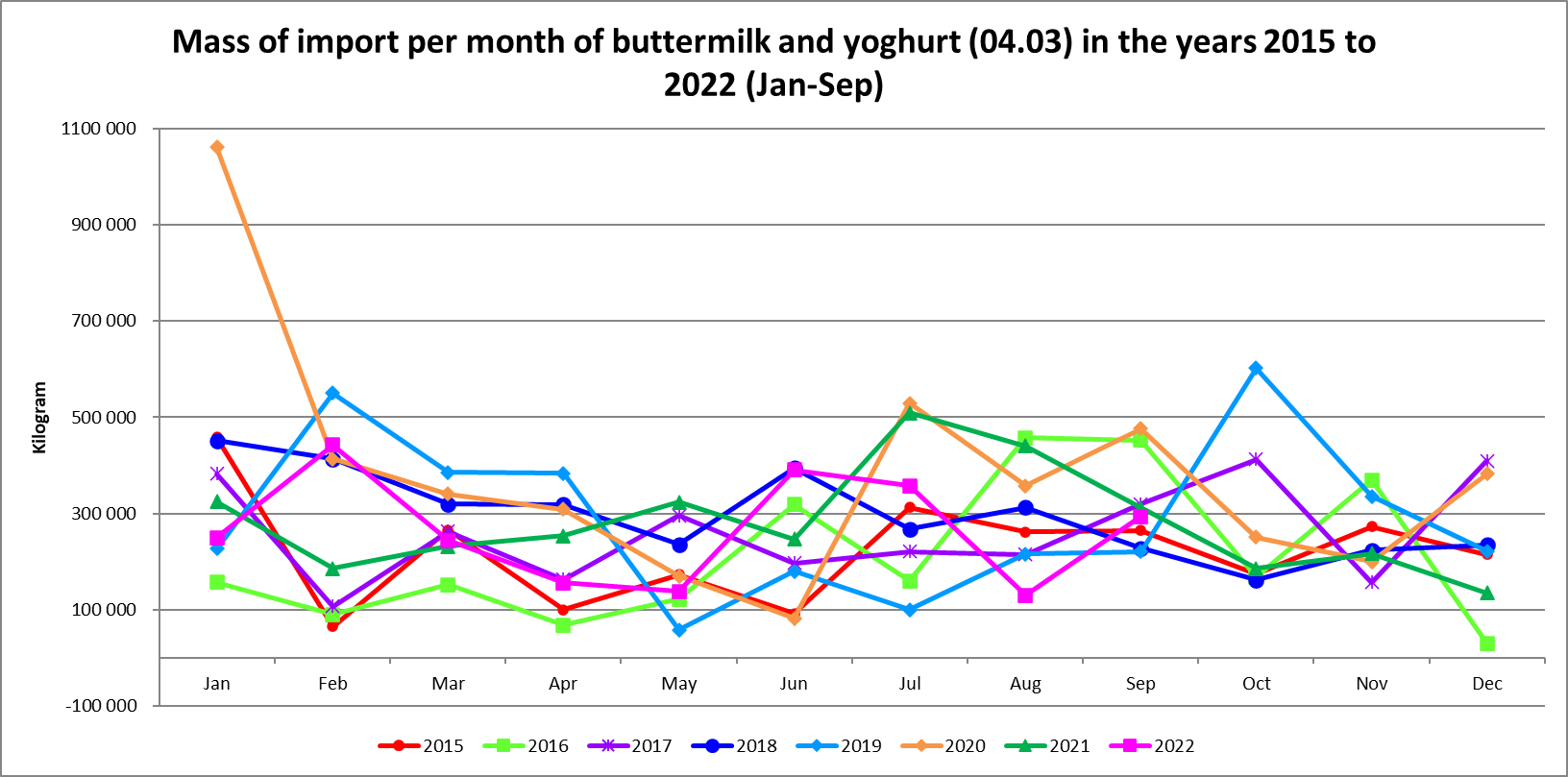 Table 3Highest and lowest imports per month of buttermilk and yogurt (04.03) in the years 2015 to 2022 (Jan – Sep) Graph 4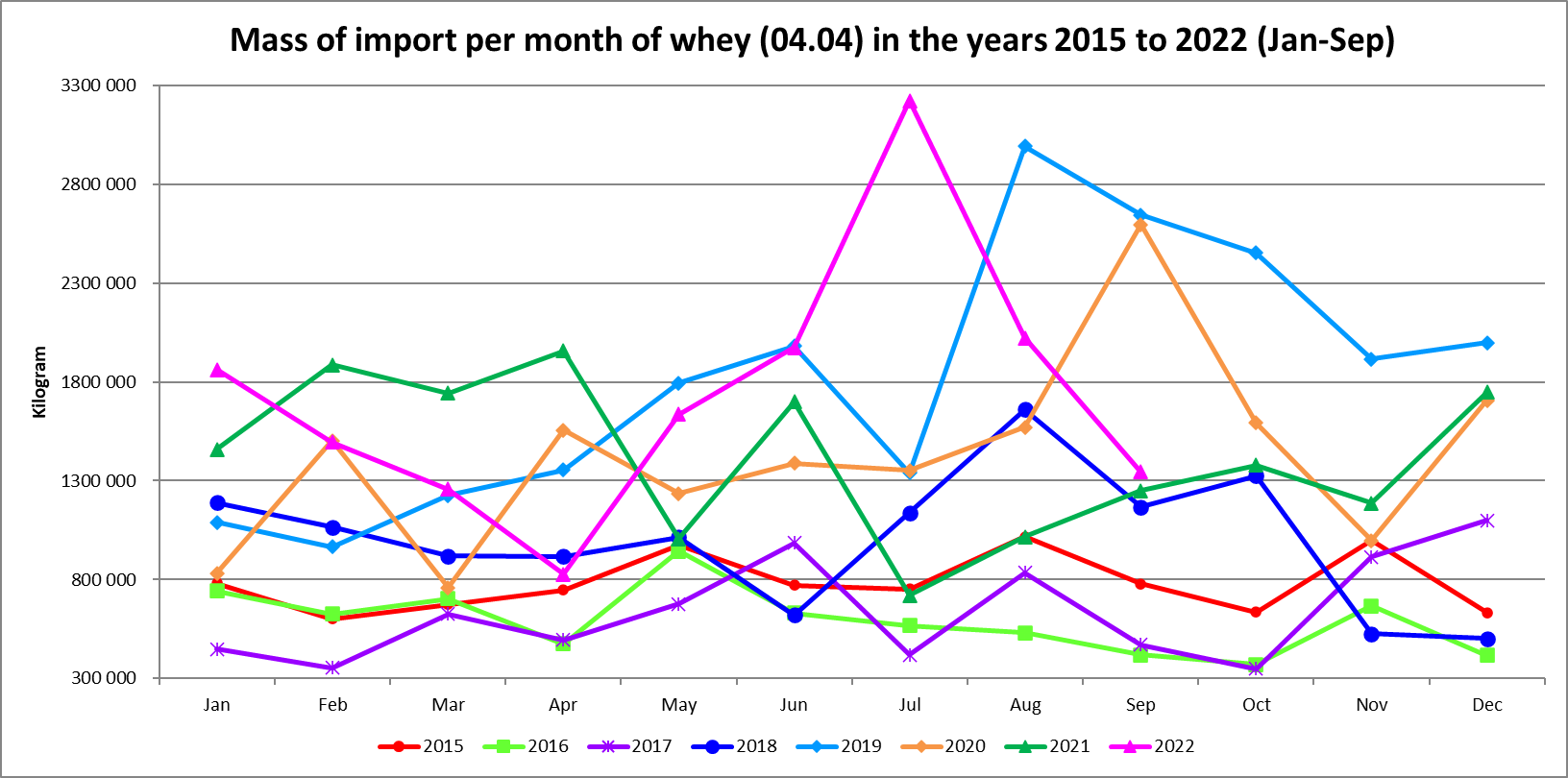 Table 4Highest and lowest imports per month of whey (04.04) in the years 2015 to 2022 (Jan – Sep) Graph 5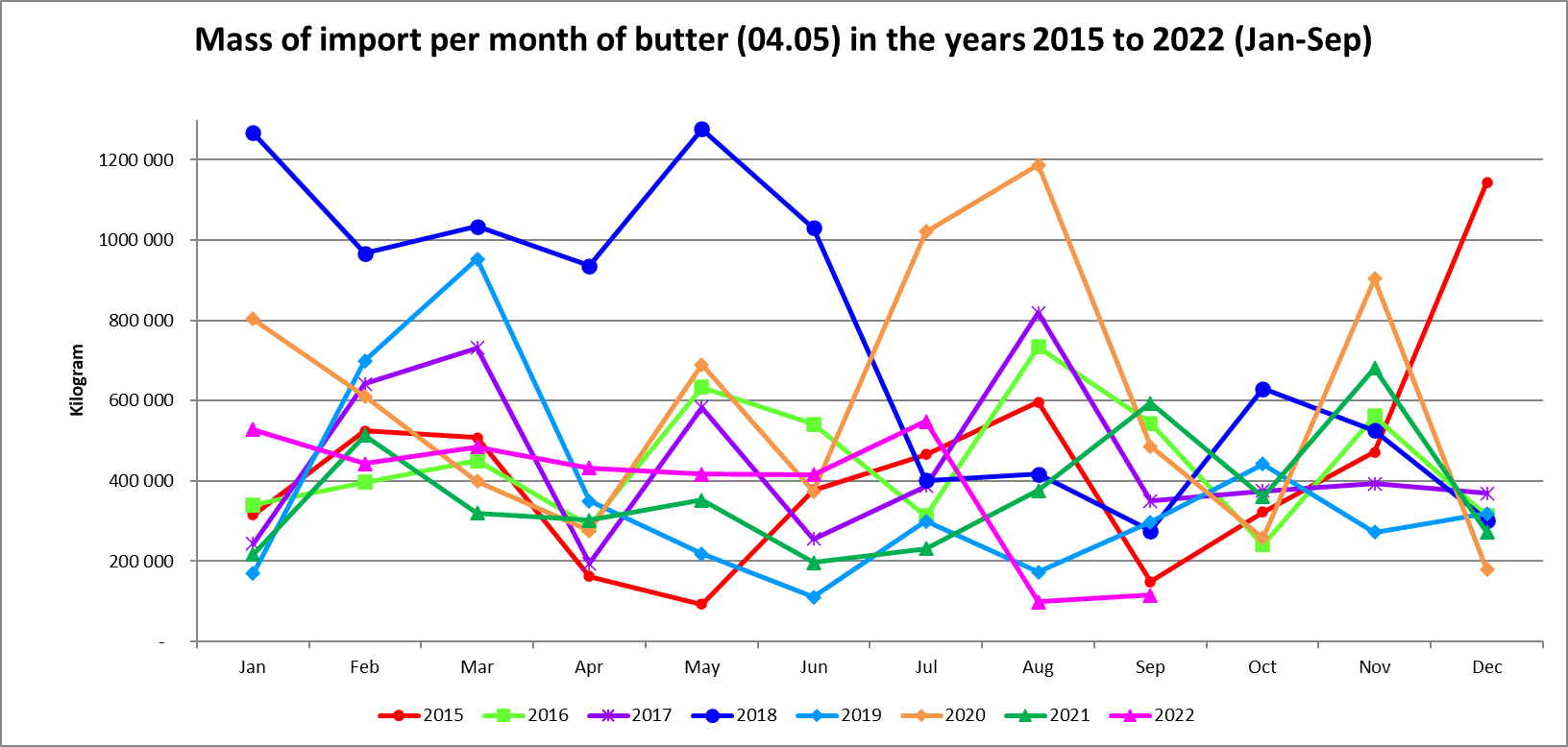 Table 5Highest and lowest imports per month of butter (04.05) in the years 2015 to 2022 (Jan – Sep) Graph 6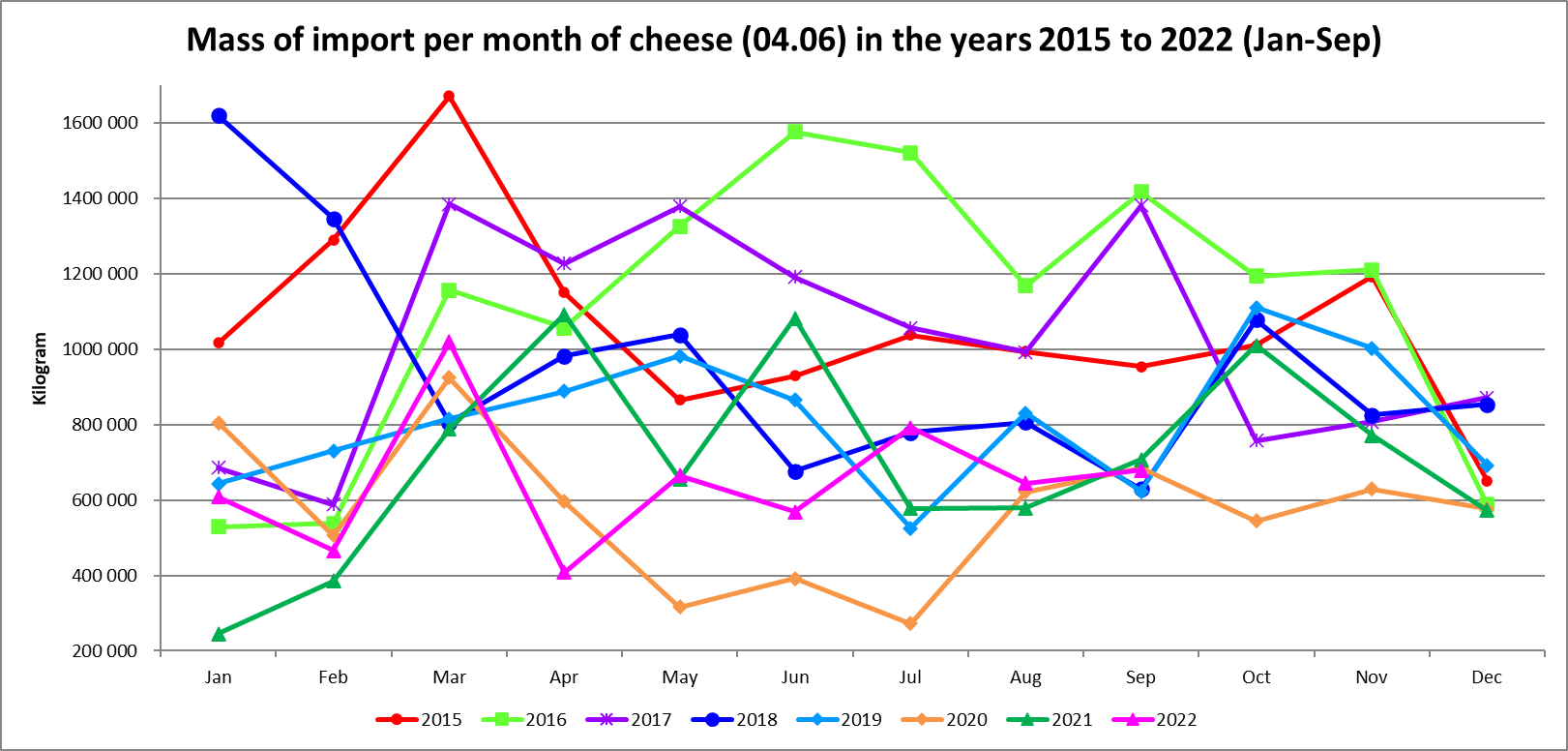 Table 6Highest and lowest imports per month of cheese (04.06) in the years 2015 to 2022 (Jan – Sep) Graph 7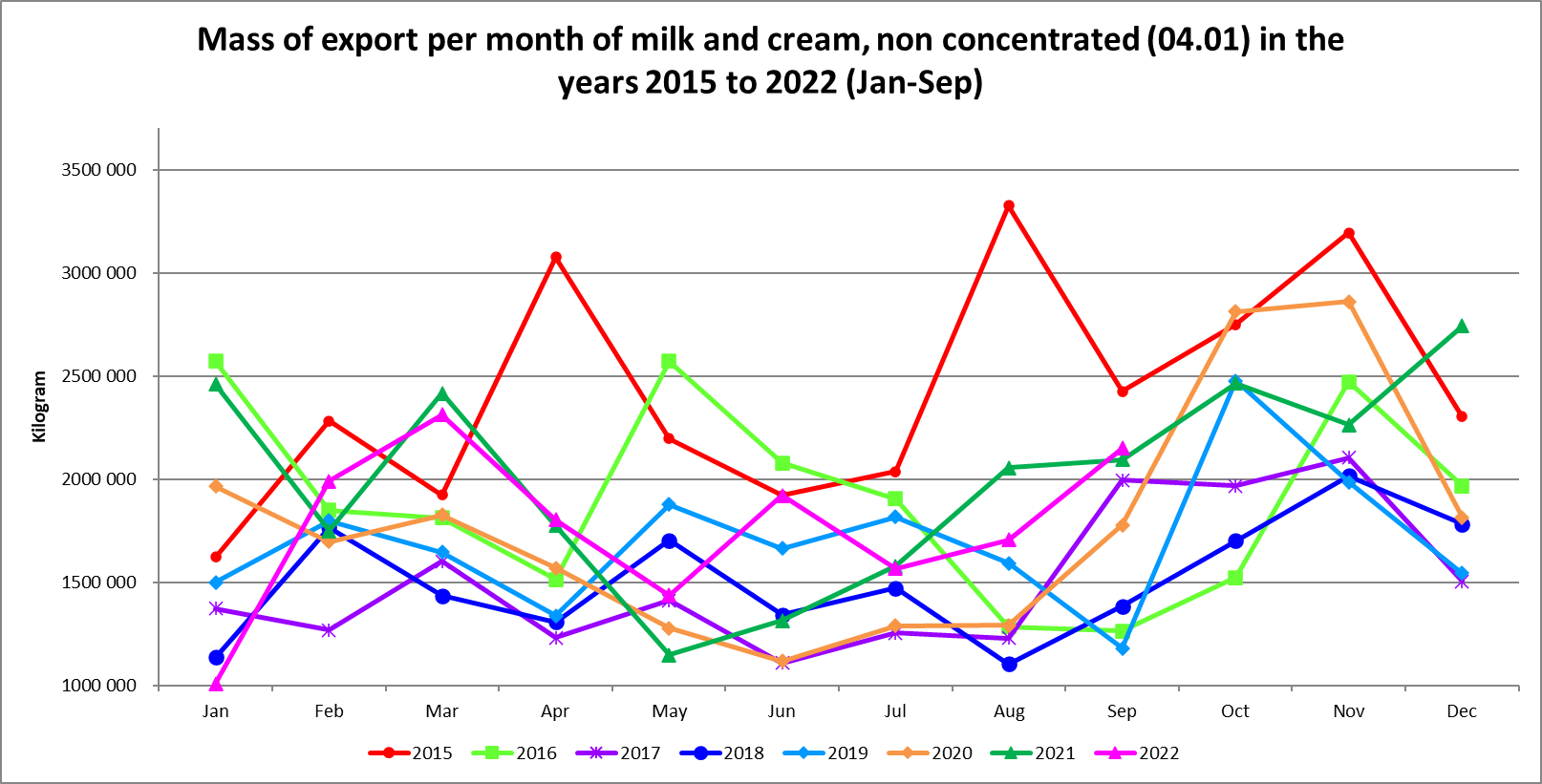 Table 7Highest and lowest exports per month in terms of mass of milk and cream, non-concentrated (04.01) in the years 2015 to 2022 (Jan – Sep) Graph 8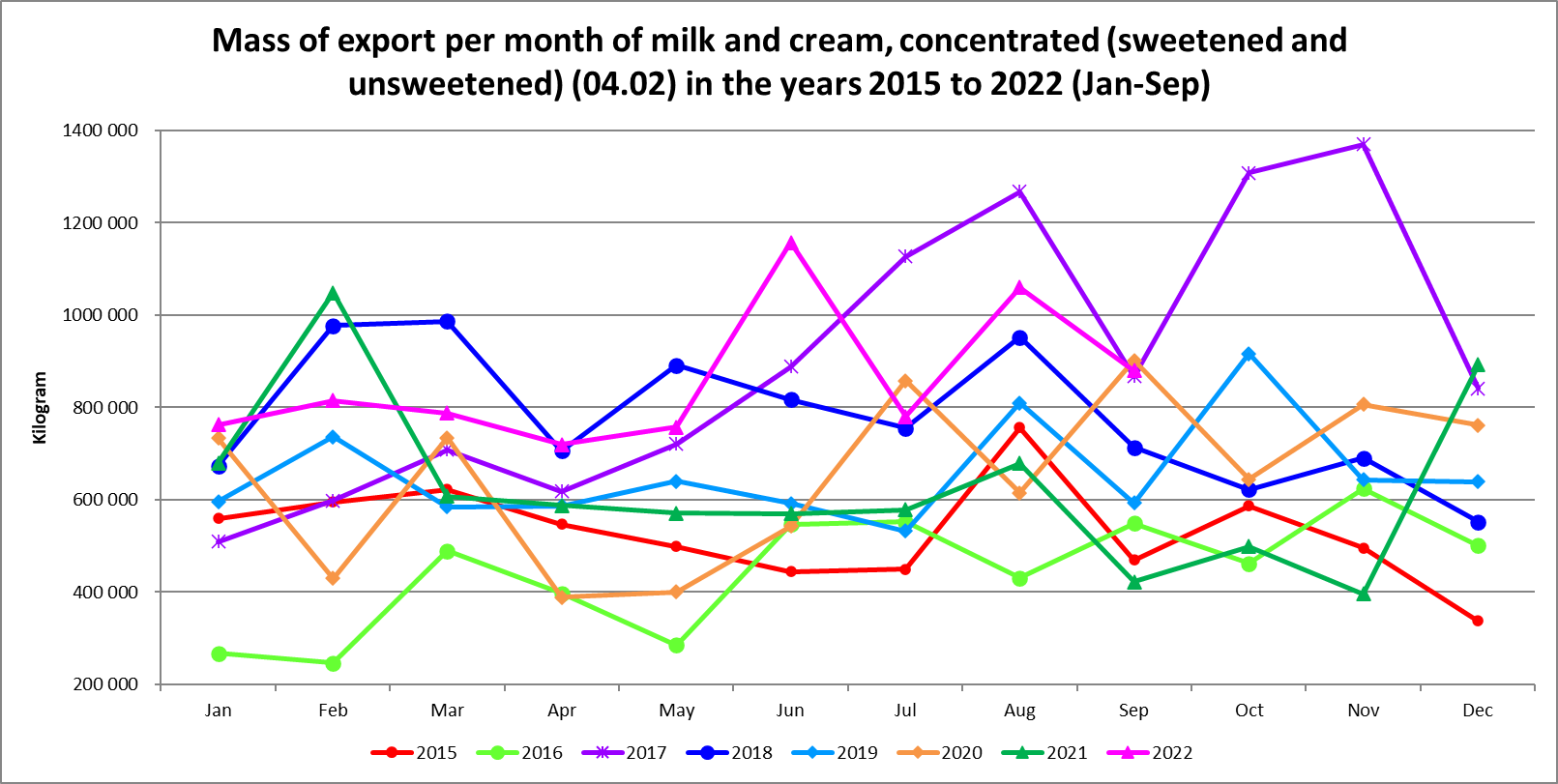 Table 8Highest and lowest exports per month in terms of mass of milk and cream, concentrated (sweetened and unsweetened) (04.02) in the years 2015 to 2022 (Jan – Sep) Graph 9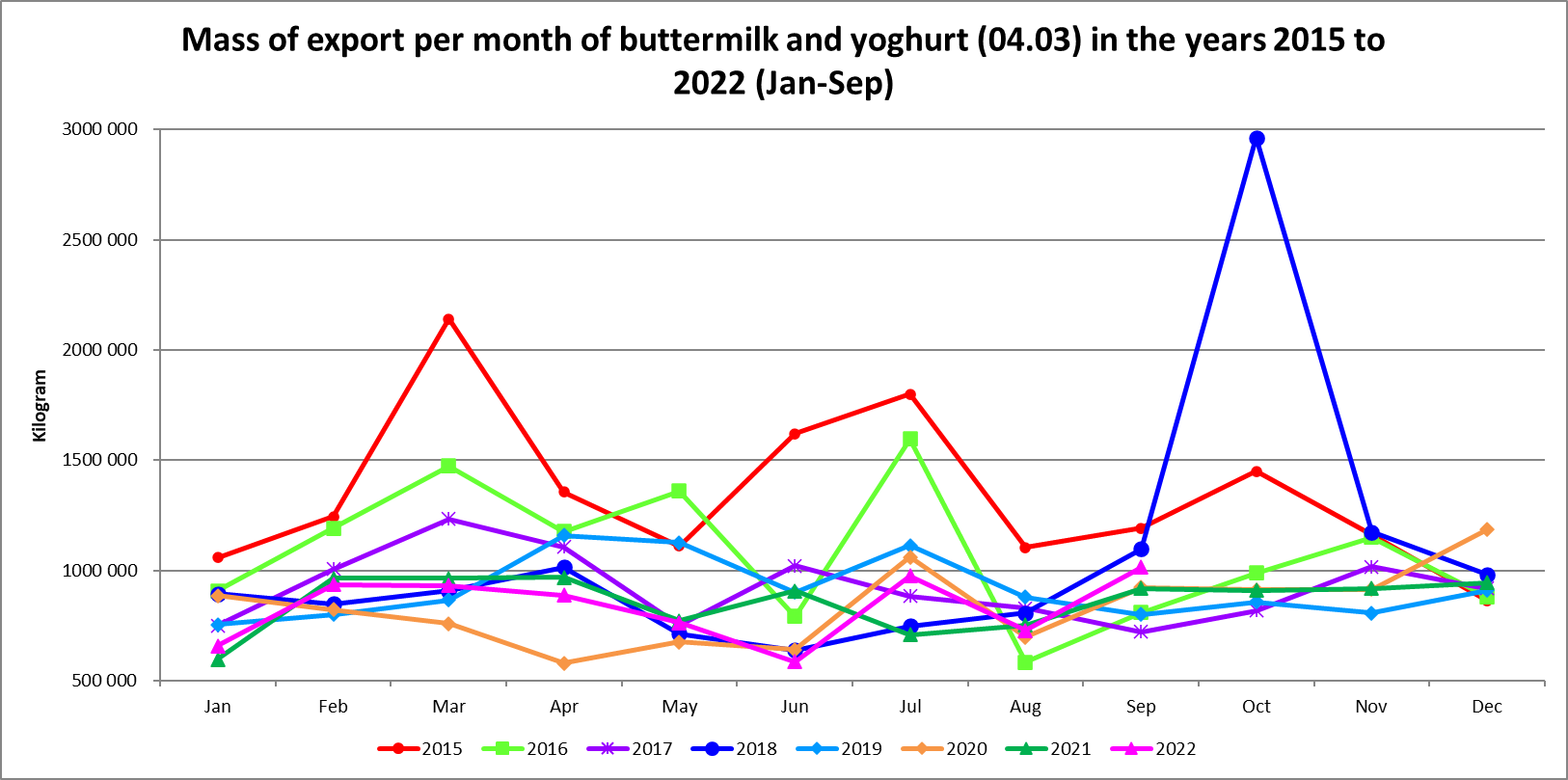 Table 9Highest and lowest exports per month in terms of mass of buttermilk (04.03) in the years 2015 to 2022 (Jan – Sep) Graph 10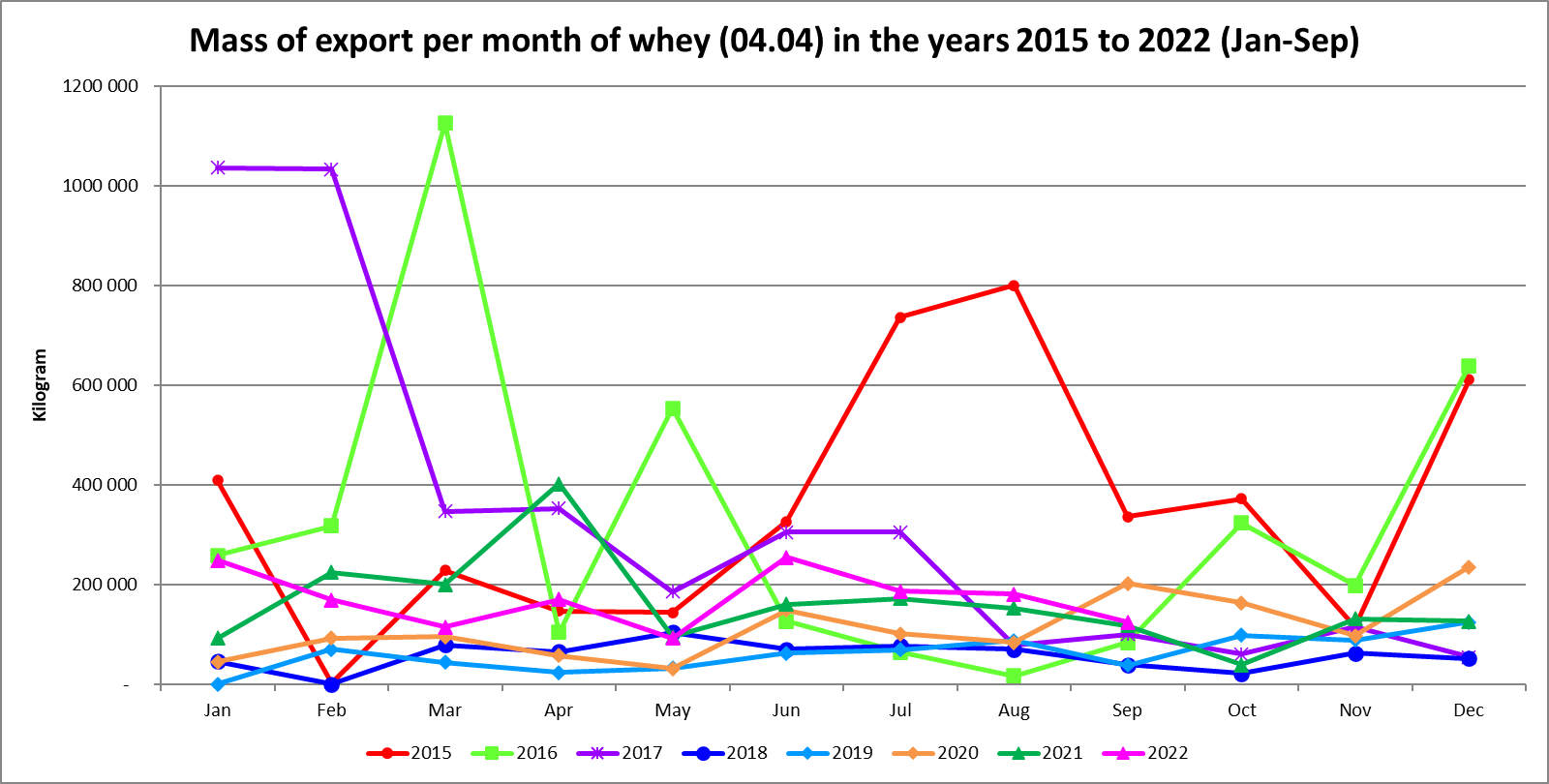 Table 10Highest and lowest exports per month in terms of mass of whey (04.04) in the years 2015 to 2022 (Jan – Sep) Graph 11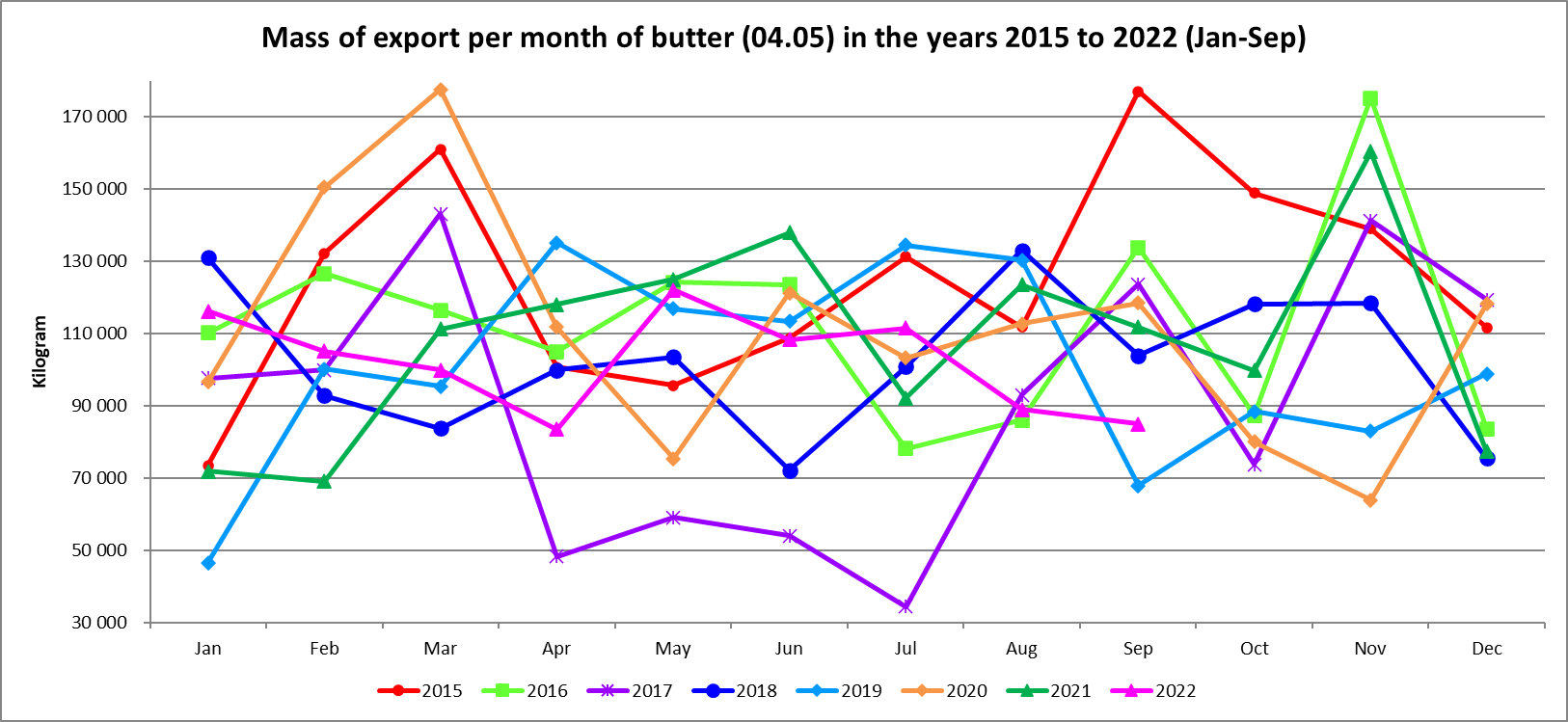 Table 11Highest and lowest exports per month in terms of mass of butter (04.05) in the years 2015 to 2022 (Jan – Sep) Graph 12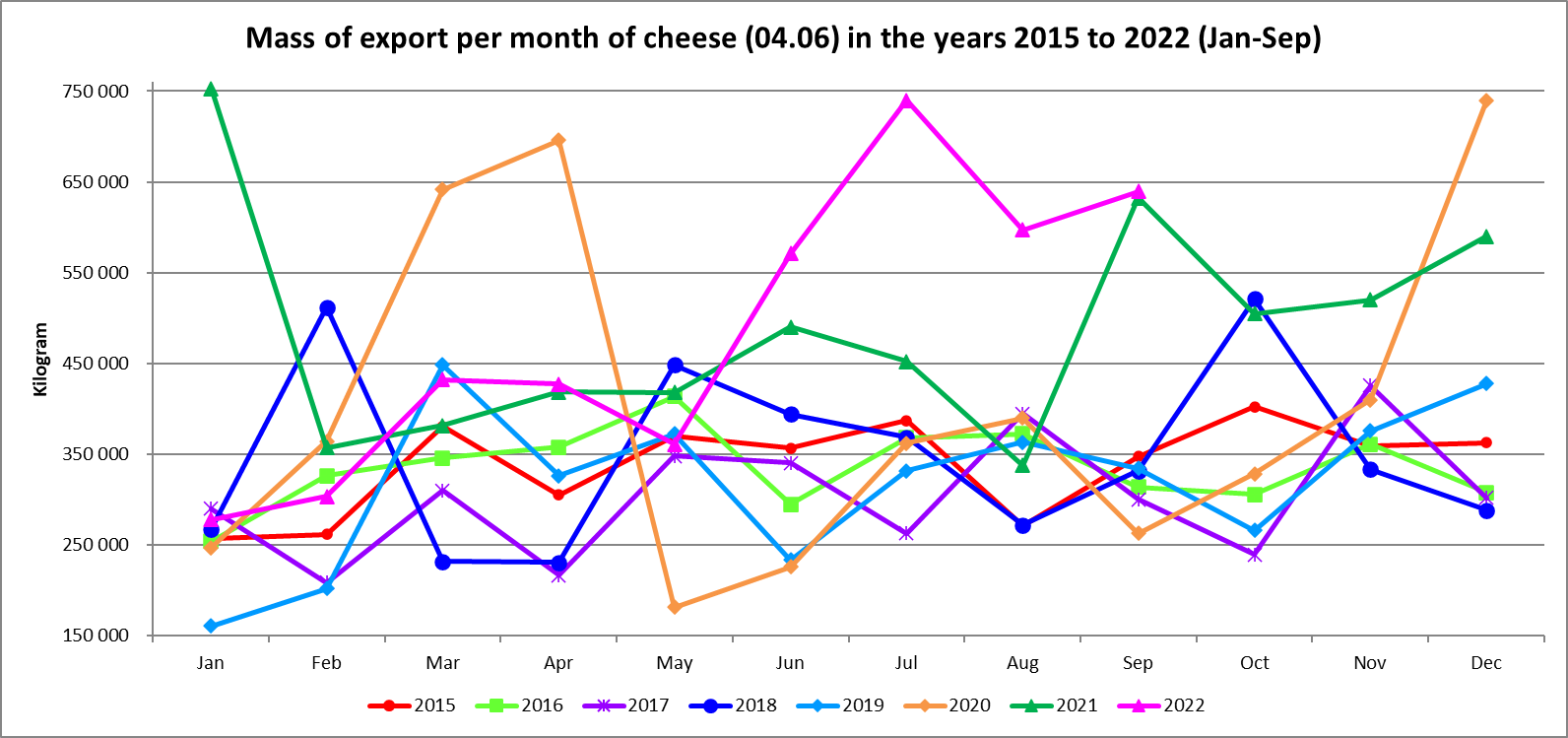 Table 12Highest and lowest exports per month in terms of mass of cheese (04.06) in the years 2015 to 2022 (Jan – Sep) HeadingDescription20152016201720182019202020212022(EST)04.01Milk and cream, unsweetened12 877.19 213.018 779.08 457.28 828.72 693.510 985.81 485.404.02Milk, concentrated114.195.3143.8135.1162.7179.3176.0135.104.03Buttermilk powder, yoghurt300.8288.0356.2403.7394.3459.1381.2363.004.04Whey, whey powder, etc118.589.797.1152.4275.2216.2215.7263.804.05Butter, butter spreads and butter oil346.9362.1361.2612.7290.9485.8298.7314.004.06Cheese and curd408.9425.5394.8366.6311.1220.1271.3250.0TOTALTOTAL281.7235.6339.2278.9307.1246.1307.2221.4HeadingDescriptionA2022KgB2021KgA as % of B04.01Milk and cream, unsweetened2 324 06119 043 11412.204.02Milk, concentrated11 161 55415 366 03672.604.03Buttermilk powder, yogurt2 401 2812 826 08585.004.04Whey, whey powder, etc15 644 21112 742 219122.804.05Butter, butter spreads and butter oil3 483 5623 104 846112.204.06Cheese and curd5 853 1526 114 80495.7TotalTotal40 867 82159 197 10569.0HeadingDescription201520162017 201820192020 20212022(Jan-Sep)04.01Milk and cream, unsweetened60.859.260.863.671.282.171.9103.004.02Milk, concentrated236.7252.3247.4236.2279.4353.9357.4446.904.03Buttermilk powder, yoghurt194.7177.4197.0163.2224.0279.8278.5387.004.04Whey, whey powder, etc410.5371.0401.0376.5330.8509.3430.5444.304.05Butter, butter spreads andbutter oil304.3360.6530.0560.3539.7532.7515.5661.104.06Cheese and curd183.3190.9207.5209.9233.1264.2233.8281.5HeadingDescription2015R/kg2016R/kg2017R/kg2018R/kg2019R/kg2020 R/kg2021 R/kg2022(Jan-Sep) R/kg04.01Milk and cream, unsweetened7.657.447.658.008.9510.329.0412.9404.02Milk, concentrated30.9232.9432.3130.8436.4946.2246.6858.3604.03Buttermilk powder, yoghurt28.0625.5628.3923.5132.2740.3240.1355.7604.04Whey, whey powder, etc31.9828.9031.2429.3325.7739.6833.5334.6104.05Butter, butter spreads and butter oil39.5646.8868.8972.8470.1769.2567.0185.9404.06Cheese and curd54.9457.2262.1962.9269.8579.1970.0684.36HeadingDescription2015 20162017 2018 2019 2020 20212022(Est)04.01Milk and cream, unsweetened226.9178.1141.0132.9159.5166.3188.0165.504.02Milk, concentrated45.338.177.166.556.055.753.673.304.03Buttermilk powder, yoghurt1 659.91 330.51 139.71 318.31 131.21 036.31 064.61 028.104.04Whey, whey powder, etc1 025.5924.7963.8167.6180.6329.3465.2499.404.05Butter, butter spreads and butter oil97.788.571.380.879.387.185.180.404.06Cheese and curd88.787.979.591.784.0105.9127.9126.7TOTALTOTAL178.6146.4141.7131.8131.2136.0148.5147.2HeadingDescriptionA2022 KgB2021 KgA as %van B04.01Milk and cream, unsweetened15 889 72916 591 02995.804.02Milk, concentrated7 718 6015 742 101134.404.03Buttermilk powder, yoghurt7 478 1387 551 16299.004.04Whey, whey powder. etc1 545 8031 621 50795.304.05Butter, butter spreads and butter oil920 503960 73395.804.06Cheese and curd4 350 5664 241 512102.6TotalTotal37 903 34136 708 045103.3HeadingDescription2015 2016201720182019202020212022(Jan-Sep)04.01Milk and cream, unsweetened247.1243.7262.2268.6270.9293.3315.1357.204.02Milk, concentrated184.0219.9246.7217.2219.6279.2294.5355.704.03Buttermilk powder, yoghurt157.1178.1310.9154.5176.1169.9203.1183.504.04Whey, whey powder, etc132.6321.5167.6236.2227.7246.2274.1463.104.05Butter, butter spreads and butter oil267.7325.2394.6442.8374.5484.3454.5495.804.06Cheese and curd190.4217.6254.6222.4235.4243.4262.3289.1HeadingDescription2015R/kg2016R/kg2017R/kg2018R/kg2019R/kg2020R/kg 2021R/kg 2022(Jan-Sep)R/kg 04.01Milk and cream, unsweetened10.3010.1610.9311.2011.3012.2313.1414.8904.02Milk, concentrated30.9737.0041.5136.5636.9746.9849.5659.8604.03Buttermilk powder, yoghurt18.7621.2737.1218.4521.0220.2824.2521.9004.04Whey, whey powder, etc10.5125.4613.2718.7118.0319.5021.7136.6704.05Butter, butter spreads and butter oil40.6649.4059.9467.2756.8973.5769.0475.3104.06Cheese and curd45.5052.0060.8653.1556.2558.1762.6869.10HeadingDescription20152016201720182019202020212022EST04.01Milk and cream, unsweetened92.584.3217.1103.790.226.495.214.604.02Milk, concentrated197.7196.3146.4159.5227.9252.8257.6144.604.03Buttermilk powder, yoghurt16.519.728.427.931.740.332.632.104.04Whey, whey powder, etc221.3185.9192.91 741.32 917.91 257.6888.31 012.004.05Butter, butter spreads and butter oil344.1396.7491.2735.1355.5540.6340.4378.404.06Cheese and curd314.2330.3338.7272.5252.7141.7144.6134.5TOTALTOTAL113.1115.4171.7151.7167.8129.7148.3107.8YEARIMPORTSIMPORTSEXPORTSEXPORTSIMPORTS PLUS EXPORTSIMPORTS PLUS EXPORTSYEARTONINDEXTONINDEXTONINDEX200224 617.40100.034 328.20100.058 945.60100.0200324 458.8099.422 905.2066.747 364.0080.4200418 289.5074.323 508.1068.541 797.6070.9200530 771.40125.017 216.0050.247 987.4081.4200630 878.60125.426 543.3077.357 421.9097.4200744 313.00180.018 516.5053.962 829.50106.6200834 009.40138.242 781.00124.676 790.40130.3200932 373.40131.541 770.70121.774 144.10125.8201035 061.20142.433 950.6098.969 011.80117.1201137 714.40153.241 817.10121.879 531.50134.9201259 102.53240.152 500.96152.9111 603.49189.3201335 673.76144.970 481.90205.3106 155.66180.1201440 199.03163.371 098.95207.1111 297.99188.8201569 353.98281.761 296.87178.6130 650.85221.6201658 000.35235.650 247.54146.4108 247.89183.6201783 504.44339.248 626.69141.7132 131.14224.2201868 652.58278.945 257.49131.8113 910.08193.2201975 596.08307.145 051.75131.2120 647.83204.7202060 579.33246.146 695.39136.0107 274.72182.0202175 618.94307.250 990.95148.5126 609.89214.82022 (Est)54 490.43221.350 537.79147.2105 028.22178.2HeadingDescription(A)SalesToBeLN (B)Exports to Countries Outside SACU(A+B)=(C)Sales to BeLN plus exports outside SACUA as% ofCHeadingDescriptionKilogramKilogramKilogram%04.01Milk and cream, unsweetened46 676 29515 889 72962 566 02474.604.02Milk, concentrated27 802 7677 718 60135 521 36878.304.03Buttermilk powder, yogurt17 559 3857 478 13825 037 52370.104.04Whey, whey powder, etc2 310 8611 545 8033 856 66459.904.05Butter, butter spreads and butter oil1 296 630920 5032 217 13358.504.06Cheese and curd4 860 3094 350 5669 210 87552.8TotalTotal100 506 24737 903 340138 409 58772.6Table 1:  Imports and Exports by heading in kgTable 1:  Imports and Exports by heading in kgTable 1:  Imports and Exports by heading in kgImports ExportsImports ExportsImports Exports200220022003200320042004HeadingDescriptionKgKgKgKgKgKg04.01Milk and cream, unsweetened208 61312 801 289684 8219 640 7761 526 4169 190 41404.02Milk, concentrated11 018 62514 039 2106 703 0197 452 9533 067 3685 972 19904.03Buttermilk powder, yoghurt882 034969 8461 077 1912 161 584850 5052 076 32404.04Whey, whey powder etc7 906 468412 7236 271 924268 0456 777 6062 628 21204.05Butter, butter spreads and butter oil1 479 3631 526 3194 629 804996 1461 800 706788 99704.06Cheese and curd3 122 2504 578 7735 092 9972 385 7334 266 9152 851 990Total24 617 35334 328 16024 459 75622 905 23718 289 51623 508 136Imports ExportsImports ExportsImports Exports200520052006200620072007HeadingDescriptionKgKgKgKgKgKg04.01Milk and cream, unsweetened2 105 4858 666 1314 943 87712 559 04513 858 5077 277 74604.02Milk, concentrated12 337 1533 517 6609 032 1374 366 95214 386 7004 235 31504.03Buttermilk powder, yoghurt1 689 8862 969 3131 561 6964 980 5181 611 1153 904 30604.04Whey, whey powder, etc8 091 601137 3267 514 3442 339 3305 711 9841 239 68404.05Butter, butter spreads and butter oil2 722 816846 7863 141 909770 9153 331 164880 00204.06Cheese and curd3 824 4591 078 7444 684 6451 526 5135 413 513979 477Total30 771 40017 215 96030 878 60826 543 27344 312 98318 516 530Imports ExportsExportsImports Imports ExportsImports Imports Exports200820082008200920092009201020102010HeadingHeadingDescriptionDescriptionKgKgKgKgKgKgKgKgKg04.0104.01Milk and cream, unsweetenedMilk and cream, unsweetened12 799 20519 293 81019 293 81010 902 04810 902 04821 292 97711 118 94711 118 94717 451 43704.0204.02Milk, concentratedMilk, concentrated5 852 03511 446 26711 446 2675 385 5345 385 5347 864 9046 771 5196 771 5194 612 87204.0304.03Buttermilk powder, yoghurtButtermilk powder, yoghurt669 4325 743 8005 743 8001 380 6141 380 6145 709 4801 378 7051 378 7054 527 14704.0404.04Whey, whey powder, etcWhey, whey powder, etc7 539 9203 298 0523 298 0526 259 7606 259 7603 852 5867 267 9827 267 9823 805 17204.0504.05Butter, butter spreads and butter oilButter, butter spreads and butter oil2 812 1001 564 8771 564 8773 200 6893 200 6891 309 5562 192 8352 192 8351 470 77604.0604.06Cheese and curdCheese and curd4 336 7031 434 1651 434 1655 244 7445 244 7441 741 2266 331 1996 331 1992 083 150TotalTotal34 009 39542 780 97142 780 97132 373 38932 373 38941 770 72935 061 18735 061 18733 950 554Imports Imports ExportsImports Imports ExportsImports Imports Exports201120112011201220122012201320132013HeadingHeadingDescriptionDescriptionKgKgKgKgKgKgKgKgKg04.0104.01Milk and cream, unsweetenedMilk and cream, unsweetened8 324 3648 324 36420 801 62115 240 65615 240 65628 077 6654 267 4494 267 44929 074 46804.0204.02Milk, concentratedMilk, concentrated7 895 1277 895 1277 244 56613 257 35713 257 3576 653 3097 115 0307 115 03015 316 27404.0304.03Buttermilk powder, yoghurtButtermilk powder, yoghurt2 131 1892 131 1899 215 8832 146 0042 146 00412 913 8571 590 9171 590 91719 517 88004.0404.04Whey, whey powder, etcWhey, whey powder, etc9 445 8199 445 8191 255 9789 266 5099 266 5091 384 11411 165 08811 165 0882 466 43104.0504.05Butter, butter spreads and butter oilButter, butter spreads and butter oil3 153 3153 153 315992 2426 107 7616 107 7611 033 3493 132 0543 132 0541 174 55704.0604.06Cheese and curdCheese and curd6 764 6286 764 6282 306 79013 084 24013 084 2402 438 6668 403 2198 403 2192 932 285TotalTotal37 714 44237 714 44241 817 08059 102 52759 102 52752 500 96035 673 75735 673 75770 481 895ImportsExports ImportsExportsImportsExports201420142015201520162016HeadingDESCRIPTIONKgKgKgKgKgKg04.01Milk and cream, unsweetened6 992 44732 751 50326 863 36029 051 14919 219 61622 804 18704.02Milk, concentrated9 836 4188 383 26712 574 5436 361 60610 502 6255 350 64504.03Buttermilk, yoghurt, etc 2 086 32822 774 6532 653 25016 098 0302 540 07512 903 45804.04Whey, whey powder, etc9 480 0801 868 3379 365 3434 232 3087 095 9313 816 53304.05Butter, butter spreads and butter oil2 071 9831 860 1975 131 8611 491 3685 356 8521 350 22904.06Cheese and curd9 731 7773 460 99412 765 6284 062 40413 285 2474 022 491Total40 199 03471 098 95269 353 98461 296 86558 000 34750 247 544ImportsExportsImportsExportsImportsExports201720172018 2018 20192019HeadingDESCRIPTIONKgKgKgKgKgKg04.01Milk and cream, unsweetened39 175 44318 044 76917 642 84217 009 99518 417 75420 412 09604.02Milk, concentrated15 842 37510 822 89814 889 7729 336 95417 929 7147 868 71804.03Buttermilk, yoghurt, etc 3 141 94811 053 7513 561 12012 785 7253 477 42310 970 94604.04Whey, whey powder, etc7 673 6043 977 97112 048 155691 89021 755 229745 57804.05Butter, butter spreads and butter oil5 343 3091 087 7169 064 1501 232 9974 302 9671 210 49004.06Cheese and curd12 327 7643 639 58811 446 5444 199 9389 712 9953 843 918Total83 504 44348 626 69368 652 58345 257 49975 596 08145 051 747 2022 Estimate  2022 Estimate  Import  Export  Import  Export  Import  Export 202020202021202120222022CodeDescriptionKgKgKgKgKgKg04.01Milk and cream, unsweetened5 618 92621 290 15022 917 76724 062 0853 098 74821 186 30604.02Milk, concentrated19 758 0637 815 73819 393 1257 528 11914 882 07210 291 46904.03Buttermilk powder, yoghurt4 049 83610 050 7953 362 36310 325 0743 201 7089 970 85004.04Whey, whey powder etc17 093 9131 359 20317 055 5461 920 12120 858 9482 061 07004.05Butter, butter spreads and butter oil7 187 1331 329 5234 419 3361 298 1774 644 7491 227 33804.06Cheese and curd6 871 4574 849 9768 470 8005 857 3717 804 2035 800 755Total60 579 32946 695 38575 618 93650 990 94954 490 42850 537 788 2022  (Jan to Sep 2022) 2022  (Jan to Sep 2022) Import  Export 20222022CodeDescriptionKgKg04.01Milk and cream, unsweetened2 324 06115 889 72904.02Milk, concentrated11 161 5547 718 60104.03Buttermilk powder, yoghurt2 401 2817 478 13804.04Whey, whey powder etc15 644 2111 545 80304.05Butter, butter spreads and butter oil3 483 562920 50304.06Cheese and curd5 853 1524 350 566Total40 867 82137 903 341HighestLowest2015 MayOctober2016 OctoberJanuary2017 MayApril2018 FebruaryAugust2019 JulyJanuary2020MayMarch2021 AugustApril2022 (Jan-Sep)MarchAprilHighestLowest2015 MarchDecember2016 OctoberFebruary2017 JanuaryApril2018 AprilDecember2019 AugustJanuary2020JulyNovember2021 AprilJuly2022 (Jan-Sep)MayJuneHighestLowest2015 JanuaryFebruary2016 AugustDecember2017OctoberFebruary2018 JanuaryOctober2019 OctoberMay2020JanuaryJune2021JulyDecember2022 (Jan-Sep)FebruaryAugustHighestLowest2015  August February2016  May  October2017DecemberOctober2018 AugustDecember2019 AugustFebruary2020SeptemberMarch2021 DecemberJuly2022 (Jan-Sep)JulyAprilHighestLowest2015 December May2016 AugustOctober2017AugustApril2018 MaySeptember2019 MarchJune2020AugustDecember2021 NovemberJune2022 (Jan-Sep)JulyAugustHighestLowest2015 MarchDecember2016 JuneJanuary2017MarchFebruary2018 JanuarySeptember2019 OctoberJuly2020MarchJuly2021AprilJanuary2022 (Jan-Sep)MarchAprilHighestLowest2015 AugustJanuary2016JanuarySeptember2017NovemberJune2018 NovemberAugust2019 OctoberSeptember2020NovemberJune2021DecemberMay2022 (Jan-Sep)MarchJanuaryHighestLowest2015 AugustDecember2016 NovemberFebruary2017NovemberJanuary2018 MarchDecember2019 OctoberJuly2020SeptemberApril2021FebruaryNovember2022 (Jan-Sep)JuneAprilHighestLowest2015  March December2016  July August2017 March September2018 OctoberJune2019 AprilJanuary2020DecemberApril2021AprilJanuary2022 (Jan-Sep)SeptemberJuneHighestLowest2015  August February2016  March August2017January December2018 MayFebruary2019 DecemberJanuary2020DecemberMay2021AprilOctober2022 (Jan-Sep)JuneMayHighestLowest2015 SeptemberJanuary2016 NovemberJuly2017 MarchJuly2018 AugustJune2019 AprilJanuary2020MarchNovember2021NovemberFebruary2022 (Jan-Sep)MayAprilHighestLowest2015 OctoberJanuary2016 MayJanuary2017NovemberFebruary2018OctoberApril2019 MarchJanuary2020DecemberMay2021JanuaryAugust2022 (Jan-Sep)JulyJanuary